                             6. R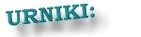 URAODPONTORSREČETPET1.7.30 - 8.15RUŠPO/Ž LUMLihe tedneŠPO/Ž2.8.20 – 9.05NARGEOŠPO/FLUM Sode tedneŠPO/F3.9.20 – 10.05MATTJATJA*SLJMAT*4.10.10 -10.55TJASLJSLJMATSLJDSP NAR5.11.00 - 11.45SLJ*MATDSP EVAZGODSP/TJAGOS – 6/1TIT – 6/2NAR6.11.50 – 12.35GOS 6/2TIT   6/1ŠPO/FFAK. RAČ.NIP – UMELihi tedniGOS 6/1Lihi tedniTIT 6/2DSP EVAGUM7.12.40 – 13.25GOS 6/2TIT   6/1ŠPO/ŽNIP – UMELihi tedniNIP – TEH 6Sodi tedniTJA8.13.40 – 14.25NIP – TEH 6Sodi tedni